Supporting Early Spelling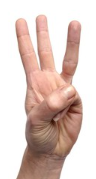 Fred FingersEncourage your child to use Fred Fingers to spell wordsAsk your child to say the sounds in the word as they press the sounds onto their fingersAsk your child to then write the letters – if they get stuck, say the sounds againPraise your child for spelling using the sounds they know, even if their handwriting is not perfect.